藏傳佛教教材套第一課：概說密教思想發展的軌跡預習工作紙姓名：　　　　　　　　　（　　）　　班別：　　　　　　　日期：　　　　　　　　　1. 先參閱以下一段經文，然後回答問題：佛陀為甚麼稱為如來？《佛說十號經》中提到佛陀有多少個名字？請列寫出來。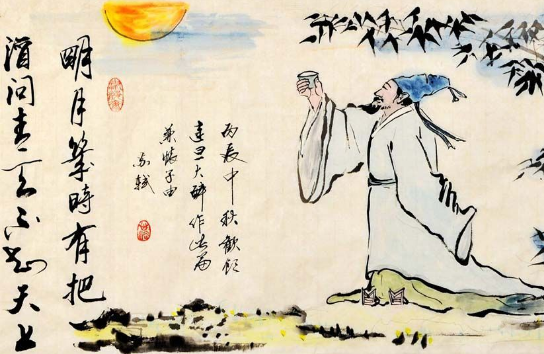 2. 圖中的人物是很多外號，如：戒和尚、玉局老、老泉山人、鐵冠道人、雪浪齋、眉陽居士、泉南老人、蘇黃州……等等。你知道他是誰嗎？　　　　　　　　　　　https://kknews.cc/zh-hk/history/62be4o3.html為甚麼他會有那麼多的名稱？3. 你有多少個名字？為何會有這些名字呢？它們有甚麼作用？試跟鄰座的同學分享一下。4.「密教思想」跟我們一樣有很多名稱，你可以列出多少個有關密教的名稱呢？5. 密教思想發源於印度，但當它傳到不同地方的時候，就會以不同的形態出現，於是乎就 有不同的名稱出現。究竟密教思想除了在印度之外，還曾在哪些國家出現、發展，並成為佛教中的一大傳承呢？